Sample Assessment OutlineBusiness Management and EnterpriseATAR Year 11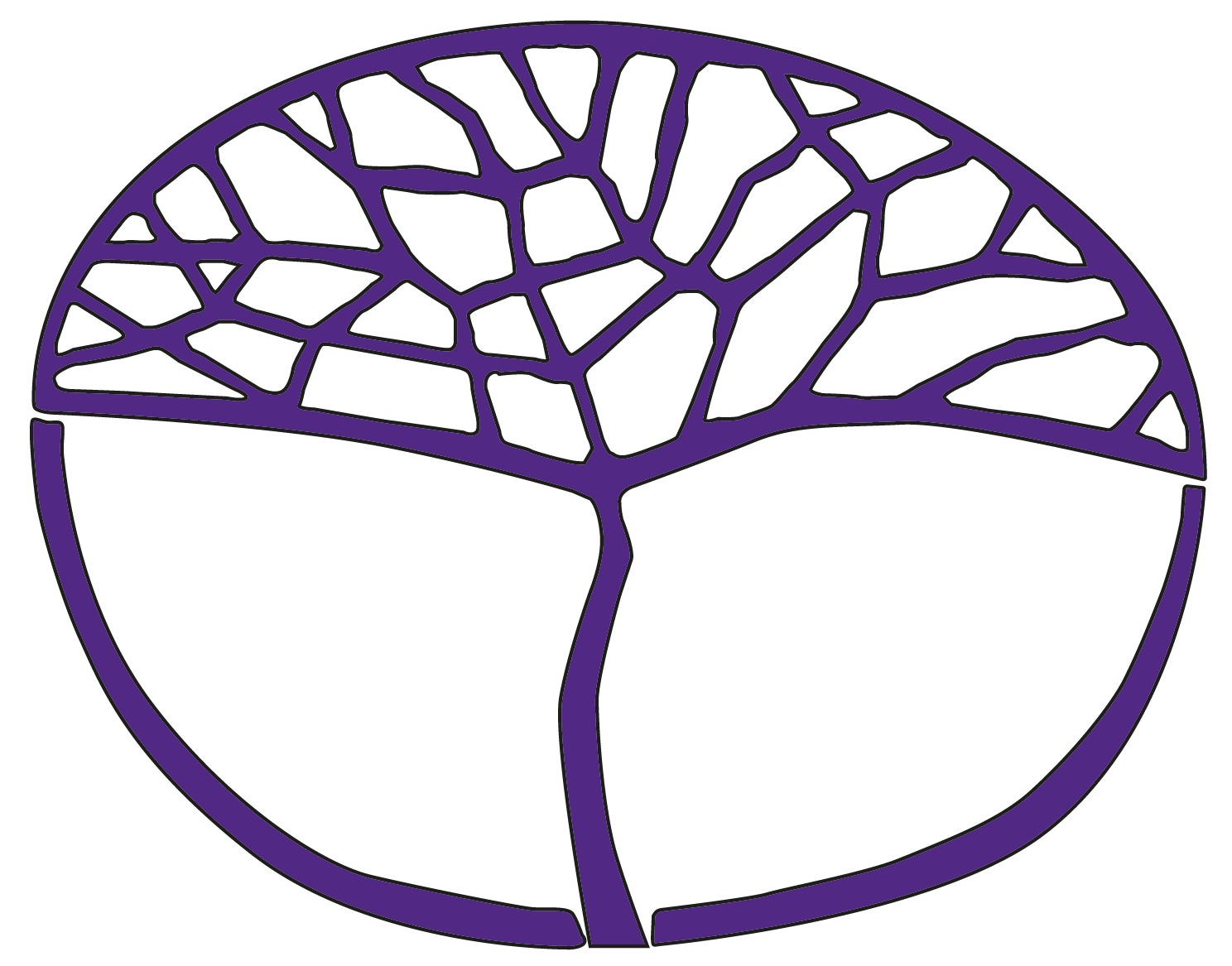 Acknowledgement of CountryKaya. The School Curriculum and Standards Authority (the Authority) acknowledges that our offices are on Whadjuk Noongar boodjar and that we deliver our services on the country of many traditional custodians and language groups throughout Western Australia. The Authority acknowledges the traditional custodians throughout Western Australia and their continuing connection to land, waters and community. We offer our respect to Elders past and present.Copyright© School Curriculum and Standards Authority, 2023This document – apart from any third-party copyright material contained in it – may be freely copied, or communicated on an intranet, for non-commercial purposes in educational institutions, provided that the School Curriculum and Standards Authority (the Authority) is acknowledged as the copyright owner, and that the Authority’s moral rights are not infringed.Copying or communication for any other purpose can be done only within the terms of the Copyright Act 1968 or with prior written permission of the Authority. Copying or communication of any third-party copyright material can be done only within the terms of the Copyright Act 1968 or with permission of the copyright owners.Any content in this document that has been derived from the Australian Curriculum may be used under the terms of the Creative Commons Attribution 4.0 International licence.DisclaimerAny resources such as texts, websites and so on that may be referred to in this document are provided as examples of resources that teachers can use to support their learning programs. Their inclusion does not imply that they are mandatory or that they are the only resources relevant to the course. Teachers must exercise their professional judgement as to the appropriateness of any they may wish to use.Sample assessment outlineBusiness Management and Enterprise – ATAR Year 11Units 1 and 2Assessment typeAssessment 
type weightingAssessment task
weightingWhenAssessment taskBusiness research30%12%Semester 1Weeks 3–4Task 1: Research based on content drawn from: types of business ownership, impact of economic factors on business function, the concept of business public image, methods of raising business public image and the positive and negative impacts on business image of environmental issuesPart A: Evidence of research, including bibliographyPart B: In-class validation – a case study connected to the researchBusiness research30%18%Semester 2Weeks 14–15Task 7: Research based on content drawn from: business plansPart A: Evidence of research, including bibliographyPart B: In-class validation – a case study connected to the researchResponse40%10%Semester 1Week 8Task 2: Test based on content drawn from: key elements of a marketing plan, elements of the marketing mix, the use of customer profiling to determine customer needs, use of competitor profiling to determine competitor product range, prices and marketing strategies, use of technologies to facilitate promotional activitiesResponse40%10%Semester 1Week 15Task 3: Test based on content drawn from: levels of management within a business and types and features of organisational structures, key elements and legal requirements of a contract, national employment standards for employment contracts and phases of the employment cycleResponse40%10%Semester 2Week 4Task 5: Test based on content drawn from: key features of leadership styles, concepts of motivation and methods of rewards in business, financial and non-financial incentives for employees and motivation theoriesResponse40%10%Semester 2Week 13Task 6: A case study or series of short questions completed in class based on content drawn from: the purpose and features of financial reports, function of KPIs and characteristics of financial and
non-financial indicatorsExamination30%12%Semester 1Week 16Task 4: Semester 1 examination – 2.5 hours using a modified examination design brief from the ATAR Year 12 syllabusSection One: Short answer, 4–6 questions (70%) Section Two: Extended answer, one question from a choice of two (30%)Examination30%18%Semester 2Week 16Task 8: Semester 2 examination – 3 hours based on the design brief from the ATAR Year 12 syllabusSection One: Short answer, 4–6 questions (60%)Section Two: Extended answer, two questions from a choice of three (40%)Total100%100%